L’écoleLe petit prince rencontra une fille devant un grand bâtiment. <<Qu’est-ce que tu fais là?>> demanda le petit prince.<<Je vais à l’école,>> répondit la fille.<<Qu’est-ce qu’une école?>><<C’est un endroit où les jeunes comme moi apprennent des choses intéressantes. Aujourd’hui, j’apprends par exemple la biologie, la religion et nous avons Zfu.>><< Qu’est-ce que tu apprends en biologie?>><<Nous parlons de la vie des plantes, des abres, des fleurs.>><< Oh, j’ai une plante sur ma planète. C’est une rose. Tu as aussi une rose?>><<Non, mais nous avons un cactus dans la salle de classe. Je m’en occupe mais ce n’est pas beaucoup de travail. Il est encore petit mais il a beaucoup d’épines.>><<Ma rose aussi, elle a des épines, quatre. Mais qu‘est-ce que c’est une salle de classe?>><<Dans la salle de classe je rencontre mes amis et le prof nous parle des plantes. Et puis un autre prof arrive et il nous parle de religion.>><<Qu’est-ce qu’il raconte?>><<Il nous explique quelque chose sur l’amour du prochain et comment vivre en paix. Pour garder la paix dans la classe nous avons aussi Zfu.>><<Qu’est-ce que tu fais en Zfu?>><<Mes amis et les autres élèves de la classe, nous sommes assises dans un cercle et cherchons ensemble une solution pour nos problèmes ou bien nous faisons des plans pour des projets. Pour nous il est important que nous puissions donner notre avis chacune.>><<Pourquoi est-ce que tu dis chacune?>><<Dans notre école il y a seulement des filles.>><<Dommage, j’aimerais bien aller à ton école.>><<Je dois y entrer maintenant. Les cours vont commencer. >><< Au revoir>> dit le petit prince et s’en alla.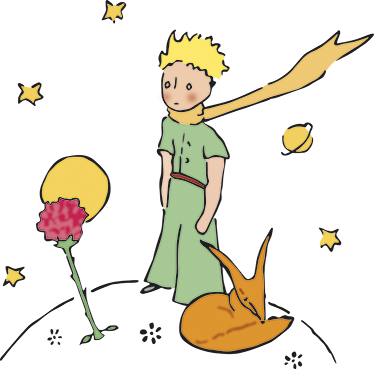 